TRƯỜNG ĐẠI HỌC NHA TRANG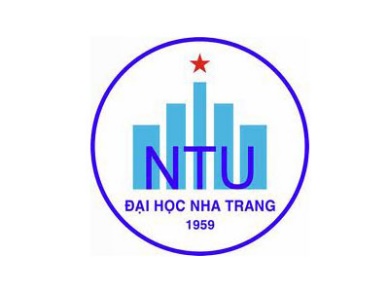           Khoa: Ngoại ngữ   Bộ môn: Thực Hành TiếngĐỀ CƯƠNG HỌC PHẦN(Ban hành kèm theo Quyết định số: 1219/ QĐ-ĐHNT ngày 16 tháng 11 năm 2021 của Hiệu trưởng Trường Đại học Nha Trang)1. Thông tin về học phần:Tên học phần:						Tiếng Việt:	NGỮ ÂM THỰC HÀNH 2Tiếng Anh:	PRONUNCIATION IN USE 2			Mã học phần:				FLS3001		Số tín chỉ:				2 (2 - 0)		Đào tạo trình độ:			Đại học					Học phần tiên quyết:			Ngữ âm Thực hành 1	2. Mô tả học phần: Học phần cung cấp cho người học kiến thức và bài tập về các yếu tố siêu đoạn tính trong ngữ âm như: trọng âm từ, trọng âm câu, cách nối âm, ngữ điệu và các chức năng của chúng trong tiếng Anh. Học phần giúp người học có thể củng cố và phát triển năng lực thực hành giao tiếp nói và nghe hiểu bằng tiếng Anh. 3. Mục tiêu:Học phần giúp người học có thể nhận dạng và giải quyết các vấn đề phát âm gặp như trọng âm từ, trọng âm câu, nối âm và ngữ điệu; củng cố và phát triển năng lực thực hành giao tiếp bằng tiếng Anh. Từ đó học phần có thể giúp người học có cơ hội nâng cao khả năng nói, nghe hiểu chính xác và phản xạ trong giao tiếp Tiếng Anh.4. Chuẩn đầu ra (CLOs): Sau khi học xong học phần, người học có thể: Trình bày được các kiến thức về âm tiết, trọng âm, nối âm, ngữ điệu trong câu.Phát âm chính xác các trọng âm trong từ, trọng âm trong câu, trọng âm nhấn mạnh trong các ngữ cảnh khác nhau.Sử dụng thành thạo các ngữ điệu như ngữ điệu trong câu chỉ dẫn, ngữ điệu trong các loại câu hỏi, ngữ điệu khi thể hiện ý kiến và quan điểm, ngữ điệu khi thể hiện tiếp tục hay kết thúc thông tin và ngữ điệu nhấn mạnh với các ngữ cảnh, tình huống khác nhau.Thành thạo các loại nối âm trong từ và trong câu như nối âm giữa nguyên âm với nguyên âm, nối âm giữa phụ âm với nguyên âm, nối phụ âm trong phụ âm và sự đồng hóa khi kết hợp các âm phụ âm với nhau.Kết hợp chính xác trọng âm nhấn mạnh với các ngữ điệu phù hợp khi tham gia giao tiếp.Tích cực tham gia vào các hoạt động trong giờ học, có tinh thần làm việc độc lập và hợp tác làm việc theo cặp/nhóm.5. Ma trận tương thích giữa Chuẩn đầu ra học phần với Chuẩn đầu ra CTĐT Ngành Ngôn ngữ Anh: 6. Nội dung:	7. Phương pháp dạy học: 8. Đánh giá kết quả học tập:9. Tài liệu dạy học: Ngày cập nhật: 18/11/2022	CHỦ NHIỆM HỌC PHẦN	                     TRƯỞNG BỘ MÔN             ThS. Bùi Thị Ngọc Oanh 	                      ThS. Ngô Quỳnh Hoa BAN CHỦ NHIỆM CTĐTTS. Võ Nguyễn Hồng LamCĐR HP (CLOs)CĐR CTĐT (PLOs)CĐR CTĐT (PLOs)CĐR CTĐT (PLOs)CĐR CTĐT (PLOs)CĐR CTĐT (PLOs)CĐR CTĐT (PLOs)CĐR CTĐT (PLOs)CĐR CTĐT (PLOs)CĐR CTĐT (PLOs)CĐR CTĐT (PLOs)CĐR HP (CLOs)12345678910aXXXbXXXcXXXdXXXeXXXfXXXTT.Chủ đềNhằm đạt CLOsSố tiếtSố tiếtTT.Chủ đềNhằm đạt CLOsLTTH11.11.2Giới thiệu học phần NATH 2 và phương pháp họcNội dung học phần NATH 2Phương pháp học các yếu tố siêu đoạn tính trong tiếng Anha, b, c, d, e, f2022.12.22.32.4Trọng âmÂm tiếtTrọng âm của từ Trọng âm của câuTrọng âm nhấn mạnh trong ngữ cảnh, tình huốnga, b, d, f10033.13.23.33.43.5Ngữ điệuNgữ điệu trong câu chỉ dẫn Ngữ điệu trong các loại câu hỏiNgữ điệu khi thể hiện tiếp tục hay kết thúc thông tinNgữ điệu khi thể hiện ý kiến, quan điểmNgữ điệu nhấn mạnh trong các ngữ cảnh, tình huốnga, c, d, f12044.14.24.34.4Nối âmÂm phụ âm nối âm nguyên âm.Âm nguyên âm nối âm nguyên âm.Âm phụ âm nối âm phụ âmSự đồng hóaa, d, e, f60TT.Phương pháp dạy họcÁp dụng cho chủ đềNhằm đạt CLOs1Thuyết giảng, thảo luận1a, b, c, d, e, f2Thuyết giảng, thảo luận, tổ chức học tập theo nhóm, sử dụng phim tư liệu, sử dụng phương pháp nhập vai và trò chơi2, 3, 4 a, b, c, d, e, fTT.Hoạt động đánh giáNhằm đạt CLOsTrọng số (%)1Đánh giá quá trìnha, b, c, d, e50%2Thi cuối kỳ (vấn đáp)a, b, c, d, e50%TT.Tên tác giảTên tài liệuNăm xuất bảnNhà xuất bảnĐịa chỉ khai thác tài liệuMục đích sử dụngMục đích sử dụngTT.Tên tác giảTên tài liệuNăm xuất bảnNhà xuất bảnĐịa chỉ khai thác tài liệuTài liệu chínhTham khảo1Mark HancookPronunciation in Use2012CambridgeUniversity PressThư việnx2Paulette Dale & Lillian PomsEnglish Pronunciation Made Simple2005LongmanNhà sáchx3J.D,O’Connor & Clare Fletcher Sounds English1989LongmanNhà sáchx4Colin Mortimer Elements of Pronunciation1993Cambridge University PressNhà sáchx5Hu Min & John A. Gordon Essential Phonetics for IELTS2009Higher Education PressNhà sáchx